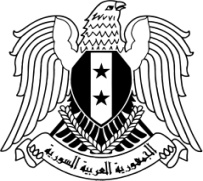 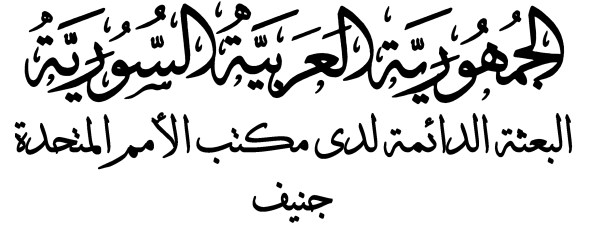 بيان الجمهورية العربية السورية في إطار الاستعراض الدوري الشاملالدولة قيد الاستعراض (ليشتنشتاين)  24/1/2018أطلع وفد الجمهورية العربية السورية على التقرير الوطني المقدم من وفد ليشتنشتاين في إطار الجولة الثالثة للاستعراض الدوري الشامل، إضافة إلى تقريري الجهات صاحبة المصلحة وتجميع المفوضية السامية، وما تضمنته من أطر وتدابير وممارسات تشريعية ومؤسسية في مجالات حقوق الإنسان وآثارها ومدى اتساقها وطنياً وإقليمياً ودولياً.وانطلاقاً من ذلك، توصي الجمهورية العربية السورية - ليشتنشتاين - الدولة قيد الاستعراض ما يلي:1- التوقف عن ممارسة سياسة فرض الإجراءات القسرية الأحادية ضد غيرها من الدول والمبادرة إلى الرفع الفوري لتلك الإجراءات، باعتبارها إجراءات عقابية صادرة بقرار حكومي داخلي تجاوزت تداعياته حدود ليشتنشتاين وانتهكت حقوق مواطني هذه الدول بما يشكل مخالفة صريحة لأحكام المادة 1/2 المشتركة كن العهدين الدوليين.2- إلغاء قانون الأجانب وبخاصة المادة /49/ منه وتعديل الأطر التشريعية بما يضمن توفير حماية شاملة من حالات التمييز والكراهية على أساس اللون أو الأصل أو الجنسية أو الدين أو اللغة، وخاصة في مجال التعليم.3- تقديم الحماية التشريعية للنساء والفتيات المهاجرات وملتمسات اللجوء وضحايا الاتجار.4- إلغاء المواد المتعلقة بجواز احتجاز الأطفال في الحبس الانفرادي من قانون تنفيذ الأحكام.